Познавательно – исследовательский. Среднесрочный групповой проект для детей старшего дошкольного возраста.АктуальностьОдним из серьезнейших проявлений глобальной экологической проблемы является быстрое сокращение численности многих видов   животных. Некоторые виды уже безвозвратно исчезли с лица Земли, другие находятся на грани вымирания. Гибелью животных отмечен путь развития человечества. 
    Загрязнение атмосферы, почвы, воды, шумовые загрязнители. Огромные мусорные свалки! Вырубка больших лесных массивов! Осушение болот, непрерывное расширение автодорог! Лесные пожары! Кто-то хочет получить  больше денег за продажу редкого животного или его меха. Кто-то хочет поохотиться в свое удовольствие. Кто-то, не думая,  вырывает с корнем цветы, бросает камнем в птицу – развлекается.
      Природа величава и богата, но в тоже время хрупка и ранима. Все любят природу, но, к сожалению, не все ее берегут. Человек наносит природе большие и малые раны. Начиная с 1600 года, на нашей планете вымерло около 150 видов животных. Причем, более половины из них уничтожены за последние 50 лет!
   В 1966 году по решению Международного союза охраны природы и природных ресурсов (МСОП)  была впервые издана Красная книга. За время проведения проекта мы планируем создать  свою Красную книгу, сделанную из рисунков детей, воспитателей, родителей редких и исчезающих животных России.  Цель:  Познакомить детей с понятием "исчезающие" животные и необходимостью их охраны. Задачи:1Выявить значимость «Красной книги», для чего она создана.2.Активизировать познавательную и самостоятельную деятельность детей.3.Продолжать активизировать словарь, пополнять словарный запас за счёт слов и словосочетаний: среда обитания, окружающая среда, экология.4.Развивать сотрудничество в группе, творческий потенциал; умение видеть проблему и  анализировать.5.Воспитывать эмоционально-положительное отношение к природе родного края.Вид проекта: Познавательно-исследовательский  среднесрочный  групповой.Разработчик  проекта  воспитатель Юрченкова И.В.Участники проекта  Воспитатель  - Юрченкова И.В.                                       Ребята  группы "Акварелька"                            Родители воспитанниковПродукт проекта: Открытое мероприятие по ФЦКМ «По страницам Красной книги России» Сроки реализации: 01.02.2022- 28.02.2022Этапы проекта:                               I этап- подготовительный, с 01.02.22 по 08.02.22                              II этап- основной, с 09.02.22 по 22.02.22                              III этап- итоговый, с 24.02.22 по 28.02.22Прогнозируемый результат:Дети больше узнали о жизни животных и растений из "Красной книги"Создание атмосферы общности интересов, партнерских отношенийИнтерес  к энциклопедическим знаниям  у детейСпособность сравнивать, делать выводы, высказывать свои сужденияОсознанное гуманное  отношение к природе и животнымАнализдети познакомились с проблемой исчезновения животных и мерами по сохранению видов , одним из которых является "Красная книга"познакомились с новыми понятиямиучились вместе с родителями находить нужную информациюучились обобщать, делать выводыпознакомились с наукой экологиейукрепились партнёрские отношения между участниками образовательного процесса.Фотоотчет по проекту: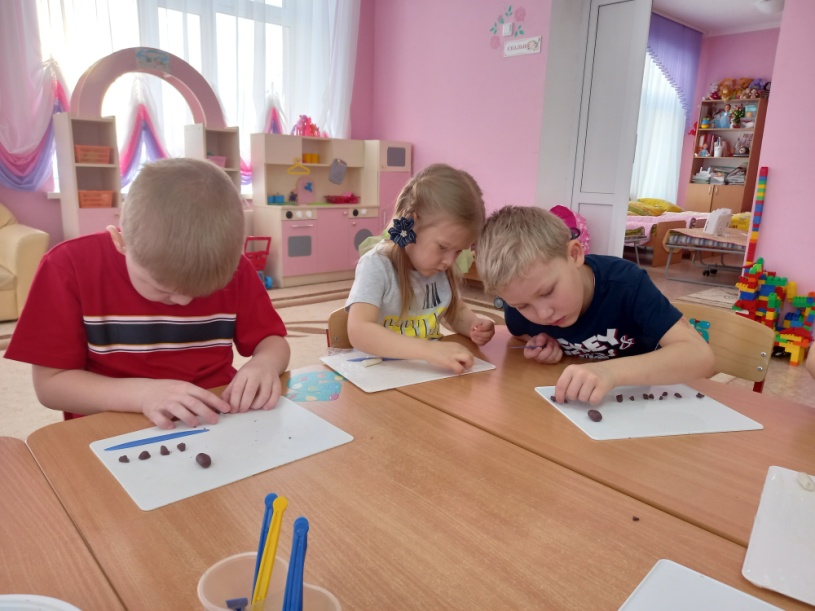 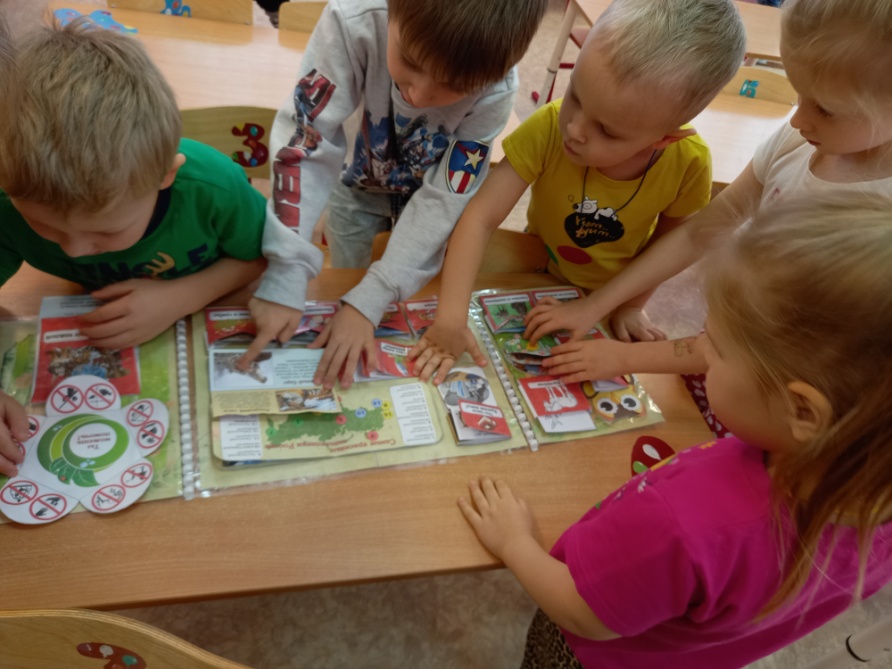 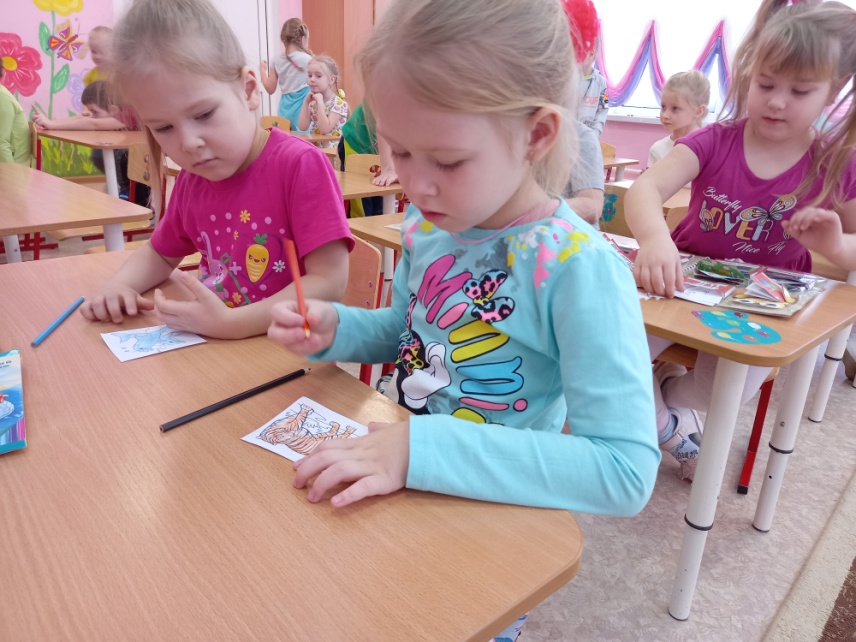 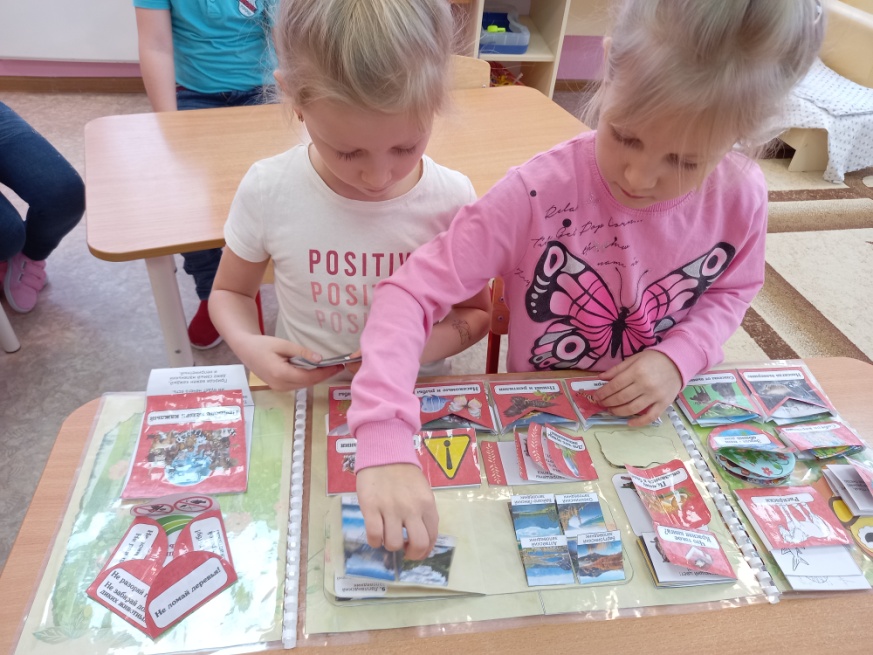 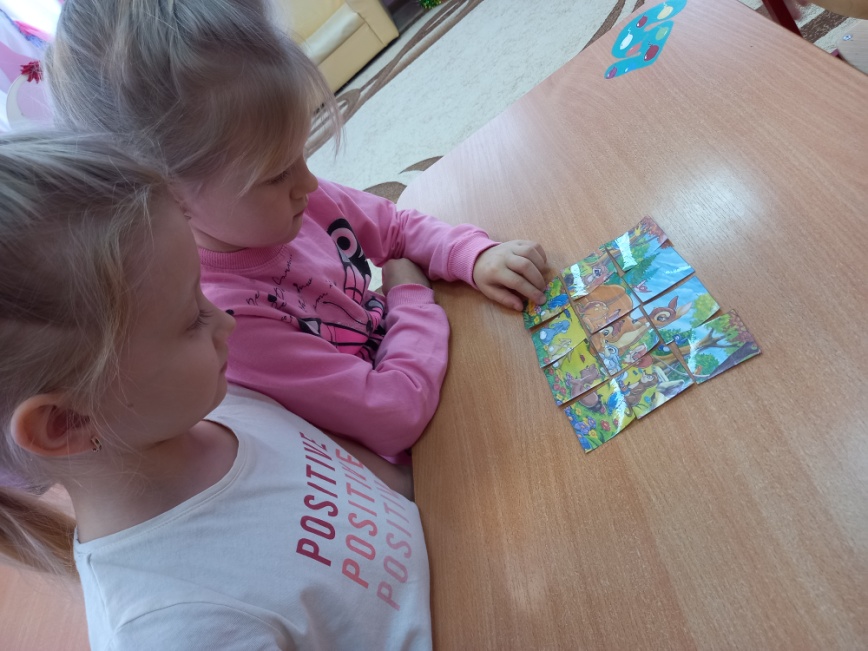 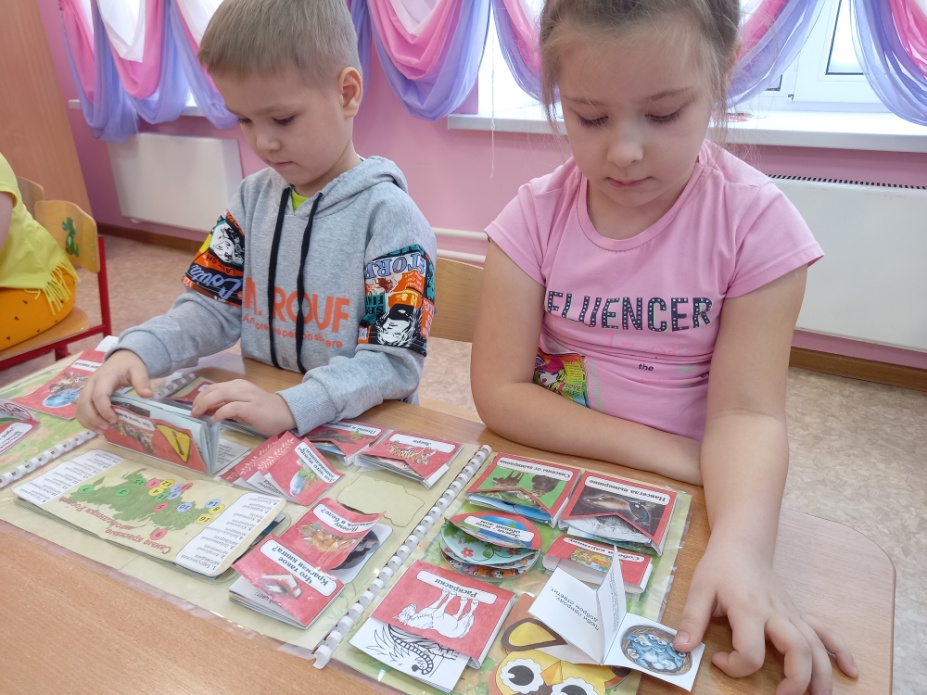 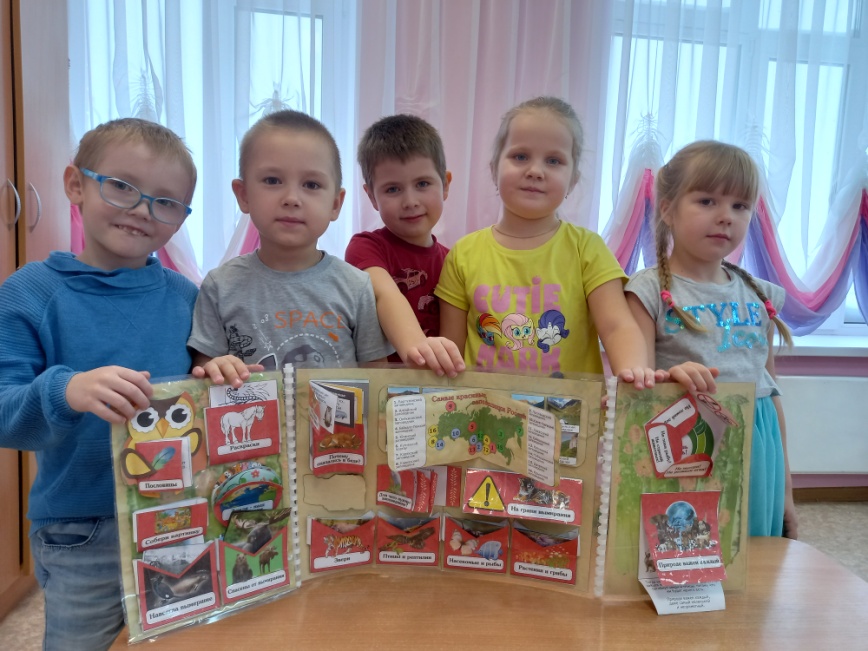 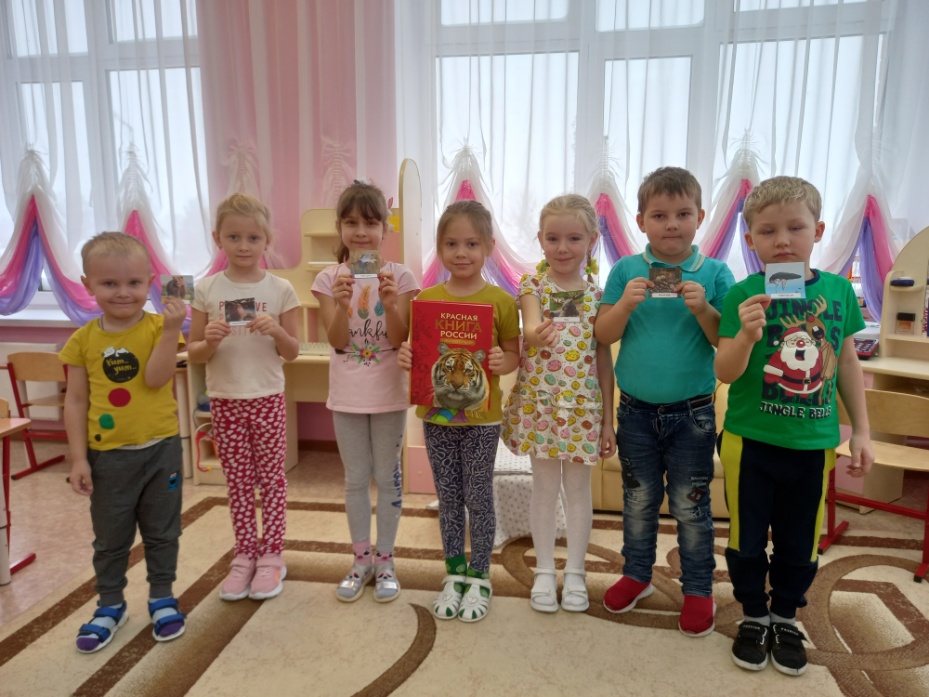 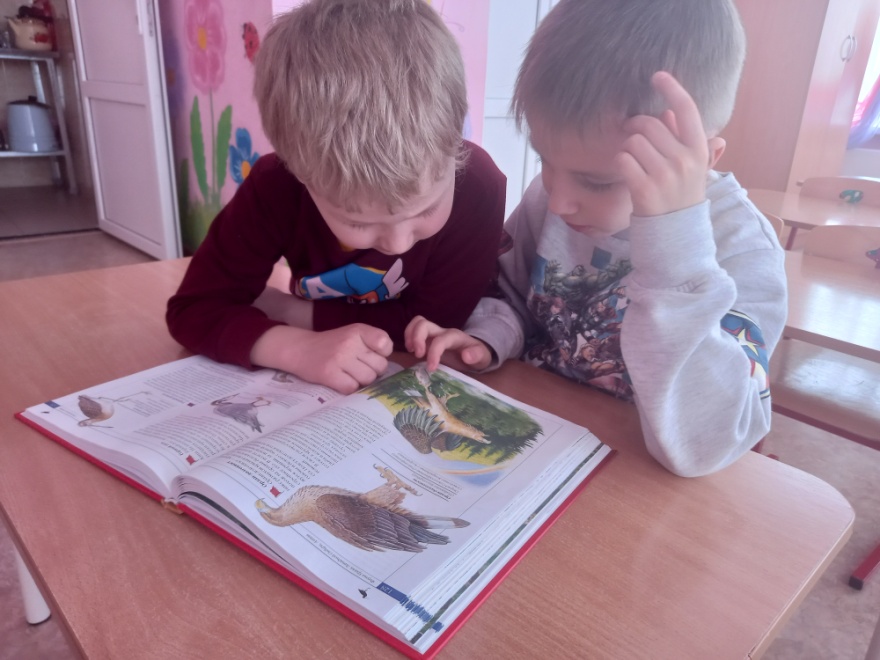 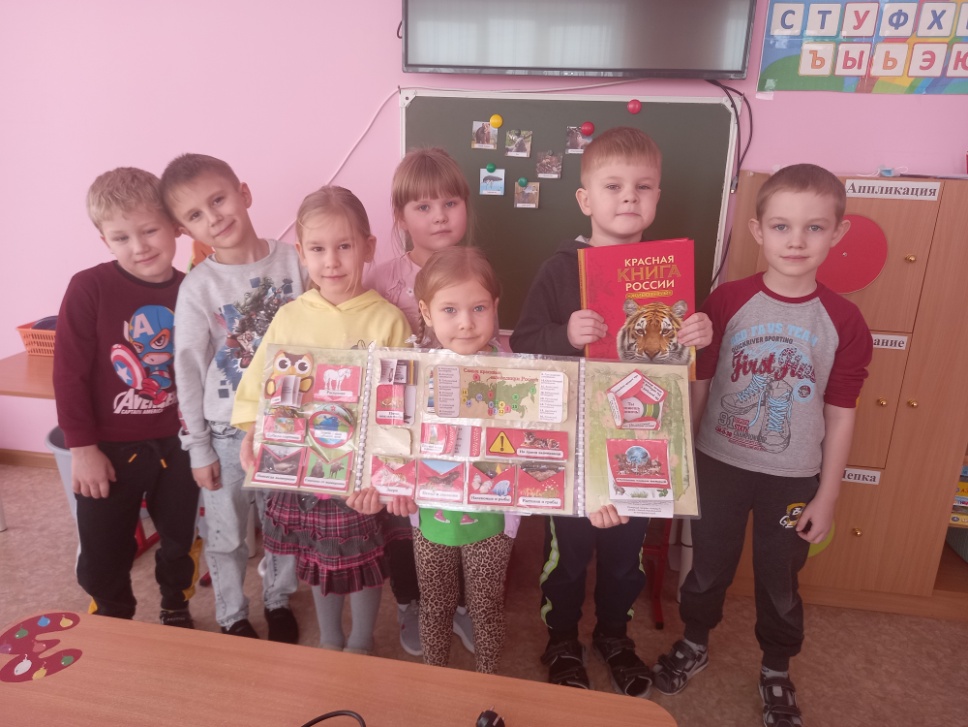 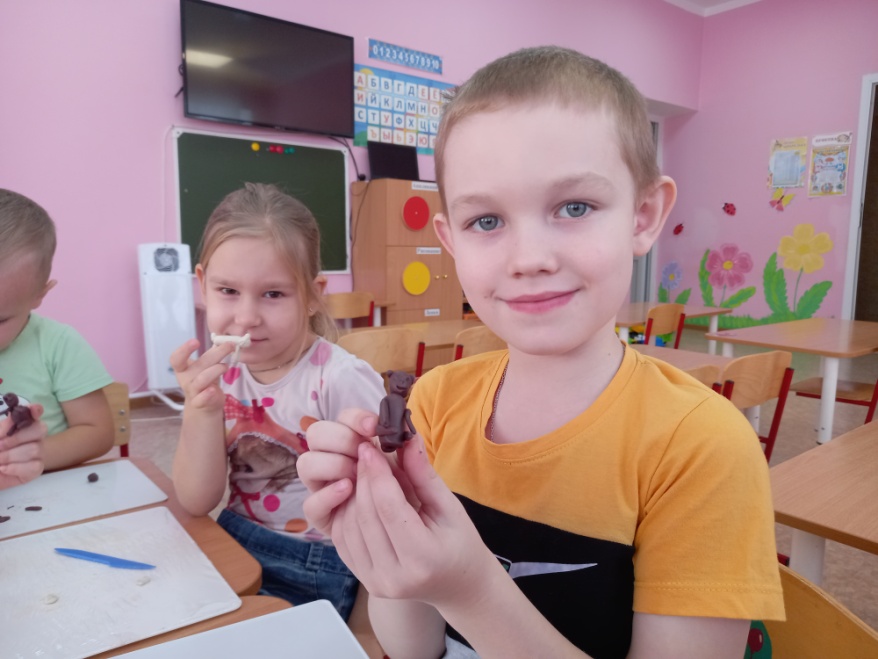 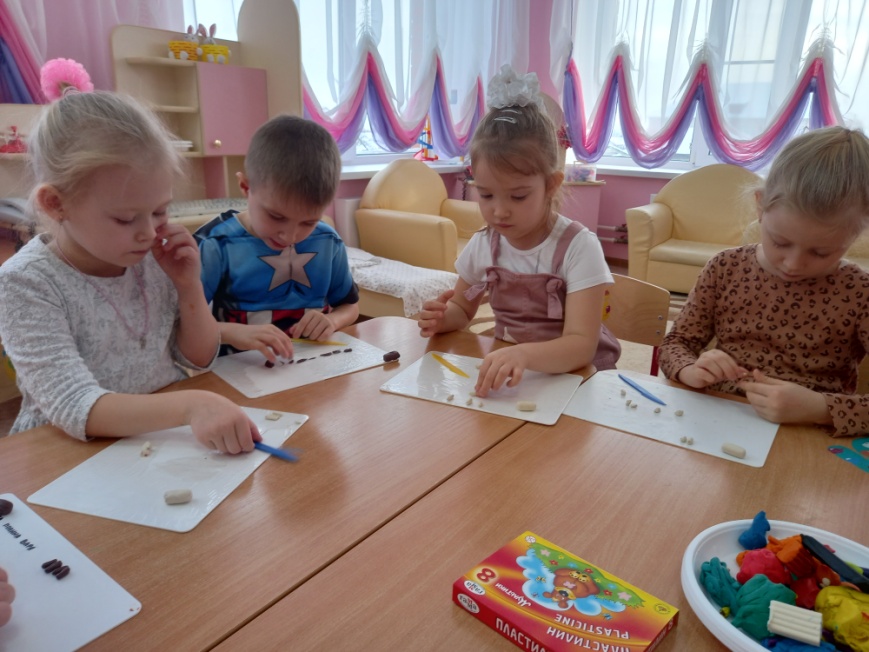 Название мероприятияЦель, задачи мероприятияОтветственные за проведение, датаI этап1.Сбор необходимой информации, подбор дидактического и наглядного материала, видеоматериалов и литературы.2. Информирование родителей о предстоящем проекте.-создать условия для  реализации проекта, исходя из поставленных задачВоспитатель01.02.2022-08.02.2022II ЭтапIII Этап1.Устнаяформа работы с родителями.Консультация «Знакомьте ребенка с охраняемыми растениями и животными»2. Рекомендация родителям посетить в выходной день  с детьми Зоологический музей.3. Проведение НОД на тему «Красная книга – символ опасности»Цель: познакомить детей с Красной книгой, как с перечнем животных, охраняемых законом и государством.4.Творческая мастерская. Художественное творчество. Лепка редкого исчезающего животного.4.Домашнее задание для детей и родителей.Найти интересную информацию об исчезающем животном«Почему я в Красной книге?» 5. Просмотр презентации   на тему «Сбережём удивительный животный мир!»6.Литературная гостинаяЧтение рассказов В. Бианки"Синичкин календарь", "Снежная книга"7.Беседа"Чёрные страницы Красной книги"8. Дидактические игры«Правила поведения в лесу»,"Хорошо-плохо"9. Беседа "Что такое экология"10. Литературная гостинаяЧтение рассказов М. Пришвина"Этажи леса""Кладовая солнца"1. Викторина"О животных всё знай и на вопросы отвечай"2.Подведение итогов домашнего задания.Сбор материала и обобщение его  в Красной книге, сделанной руками ребят, воспитателей и родителей.Оформление книги.-привлечь родителей к поиску интересной информации для детей о редких животных России -познакомить детей  с экспонатами музея и многообразием животного мира России.-систематизировать знания детей о проблеме исчезающих   животных-развивать любознательность,мышление и речьдетей-продолжать активизировать словарь-продолжать воспитывать бережное отношение к природе, закрепить  понятие «охрана окружающей среды»-формирование материала для создания своей Красной книги из поделок детей.-развивать поисковую деятельность детей, познавательно-речевую активность, связную речь, любознательность-учить их передавать знания, полученные во время поисковой деятельности товарищам, путём составления рассказов о животных, об интересных фактах из их жизни.- расширять кругозор детей о редких и исчезающих видах животных, на основе материала, доступного их пониманию, -пополнять и активизировать словарный запас-закрепить понятие понятием «пищевая цепочка» на примере животных российских лесов- учиться видеть красоту окружающего мира, любоваться им, восхищаться им-познакомить детей с рассказами о животных-продолжать учить отвечать на вопросы по прочитанному-высказывать своё мнение-познакомить детей с понятием "исчезнувшие животные"-рассказать о возможных причинах исчезновения животных-закрепить  знания детей о правилах поведения в лесу-познакомить с экологией, как наукой, занимающейся охраной природы-познакомить с понятием «гуманное отношение к природе»-продолжать знакомить детей с рассказами о животных-продолжать учить отвечать на вопросы по прочитанному-высказывать своё мнение-уметь отвечать на вопрос развёрнутым предложением-учить обосновывать свой ответ-воспитывать  умение работать сообща-продолжать воспитывать бережное отношение к окружающей природе.Воспитатель  09.02.2022Воспитатель10.02.2022Воспитатель 11.02.2022Воспитатель14.02.2022-21.02.2022Воспитатель 15.02.2022-18.02.2022Воспитатель16.02.2022Воспитатель 18.02.2022Воспитатель 20.02.2022Воспитатель21.02.2022Воспитатель 22.02.2022Воспитатель 22.02.2022Воспитатель 24.02.2022Воспитатель 25.02.202228.02.2022